Automatica 2018: Leoni presents compatible rivet feed-hose connector for the first time Simple and quick replacement of rivet feed-hoses and rivet feed-hose cores in protective sheathes – hall B5, booth 307 and hall B6, booth 330Nuremberg, 14 June 2018 – LEONI, a global provider of solutions for energy and data management to the automotive sector and other industries, today announced a further contribution to the development of modern maintenance strategies. With its new rivet feed-hose connector, the company enables the precise and rapid repair of extruded rivet feed-hoses or rivet feed-hose cores in protective sheathes for robotic applications, setting new standards in quality and flexibility. At Automatica, the flagship fair for automatic control engineering and robotics, LEONI will present its new rivet feed-hose connector for the first time.The 'LEONI connector for feed-hose' is a robust and highly compatible solution that allows an easy replacement of rivet feed-hose cores in sheathes or extruded rivet feed-hoses in case of wear or maintenance and repair work – without any time-consuming and inconvenient dismantling of other system components. The key advantage is the reduction of downtime. Furthermore, only the most stressed part of the feed-hose needs to be replaced – which also leads to additional cost savings.The exceptionally flexible system design also ensures that the rivet feed-hose connector is suitable for all common types of rivet feed-hose cores with T-profiles, independent of the brand. The key principle is simple: the rivet feed-hose connector consists of a robust aluminium main body in which the rivet feed-hose cores meet in the middle. Plastic adapters in the main body align the rivet feed-hose cores and are exchangeable according to individual requirements. Spring-loaded retaining pins ensure a precise positioning of the individual plastic adapters in the main body. The inner profile is designed to ensure that incorrect installation of the plastic adapters is impossible, securing the axial position of the rivet feed-hose cores with the plastic adapters. Compression glands on each side of the main body make the system extremely pressure-stable. The rivet feed-hose connector is also maintenance-free. The rivet feed-hose connector combines technical advantages with economic benefits and suits the slogan 'Optimise your Production' chosen for this year's Automatica, which will be held from 19 to 22 June in Munich.(2,475 characters incl. blancs) Related illustration material can be downloaded next to this release at http://www.leoni.com/en/press/releases/details/automatica-2018-leoni-presents-compatible-rivet-feed-hose-connector-for-the-first-time/  About the Leoni GroupLeoni is a global supplier of wires, optical fibers, cables and cable systems as well as related services for the automotive sector and further industries. Leoni develops and produces technically sophisticated products from single-core automotive cables through to complete wiring systems. Leoni’s product range also comprises wires and strands, standardised cables, special cables and cable system assemblies for various industrial markets. The group of companies, which is listed on the German MDAX, employs about 87,000 people in 31 countries and generated consolidated sales of EUR 4.9 billion in 2017. 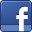 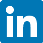 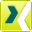 Contact person for trade press	Contact person for economic pressAnniek Glawe	Sven SchmidtMarketing Robotics	Corporate Public & Media RelationsLEONI protec cable systems GmbH	LEONI AGPhone	+49 511 820 793 33	Phone	+49 911 2023-467Fax	+49 511 820793 40	Fax	+49 911 2023-231E-mail	anniek.glawe@leoni.com 	E-mail	presse@leoni.com